Министерство образования Ярославской областиГосударственное образовательное автономное учреждение дополнительного образования Ярославской области«Центр детей и юношества»Уважаемые коллеги!Региональный ресурсный центр по направлению «Экологическое воспитание школьников» (государственного образовательного автономного учреждения дополнительного образования Ярославской области «Центр детей и юношества») направляет информацию ФГБОУ ДО «Федеральный центр дополнительного образования и организации отдыха и оздоровления детей» о продолжении реализации проекта «Дороги открытий», в рамках которого в период с 6 по 31 октября 2023 года проходит Всероссийская акция «Наука_рядом_природа 2.0». К участию в Акции приглашаются учащиеся образовательных организаций от 14 до 18 лет, учреждений СПО, студенты, педагоги и преподаватели образовательных учреждений, родительское сообщество.Участники проходят регистрацию и подают заявку на сайте Проекта https://dorogi.fedcdo.ru/ и регистрируются на акции «Наука_Рядом_Природа 2.0». Участникам необходимо разместить в личном кабинете краткие ответы на вопросы. После модерации ответов участнику будет доступен сертификат участника.Дополнительная информация по тел. (4852)55-09-93, m.lebedeva@corp.yarcdu.ru, Лебедева Марина Михайловна, педагог-организатор отдела экологического образования ГОАУ ДО ЯО «Центр детей и юношества».Директор                                                                                                  Е.А. ДубовикМинеева Ирина Юрьевна (4852)55-09-93пр. Дзержинского, 21,г. Ярославль,150044 ИНН 7602020381КПП 760201001БИК 047888001ОГРН 1027600511212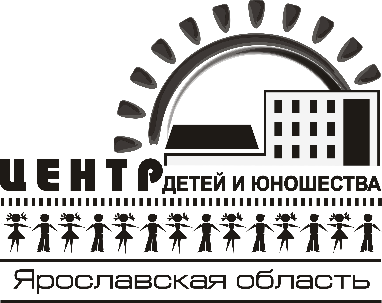 директор тел. +7 (4852) 50-20-39приемная тел. +7 (4852) 55-05-96тел. /факс +7 (4852) 55-05-96e-mail:yarcdureception.yaroslavl@yarregion.ruО Всероссийской акции «Наука_рядом_природа 2.0»Руководителям образовательных организаций